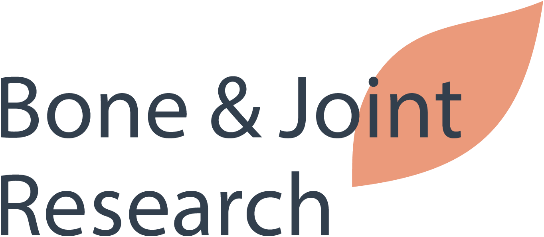 Letter to the Editor template*Partial details will sufficePLEASE TYPE, OR COPY AND PASTE, YOUR LETTER ONTO THE SUBSEQUENT PAGE, ADDING ANY ADDITIONAL PAGES AS NEEDED.Once complete, please email this document to d.gray@boneandjoint.org.uk Your details:Your details:Your name:Your qualification(s) and position:Your affiliated institution, its town/city, and country:The names of any co-authors of your letter:Any conflict of interest:Your email address:Details of paper to which you are responding:*Paper title:*Authors of paper:Paper publication year and month:Page numbers: